CHARGE DE MISSION EN SERVICE CIVIQUE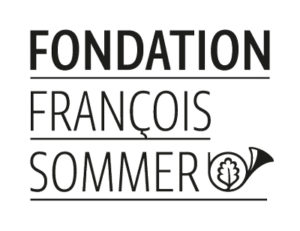 LABELLISATION DE TERRITOIRES DE FAUNE SAUVAGEContrat d’Engagement de 10 moisFONDATION FRANÇOIS SOMMER  ______________________________________________________________________________________________________________La Fondation François Sommer, créée en 1964 et reconnue d’utilité publique est aujourd’hui au cœur d’un écosystème d’acteurs mêlant l’art, la nature et la science. Dans toutes ses missions et activités, elle contribue à la progression et au partage de connaissances sur la faune sauvage et ses habitats pour améliorer la gestion et la conservation des écosystèmes. Au sein de la Fondation, le Pôle Nature a pour mission de contribuer à la gestion durable et à la conservation des écosystèmes, à l’utilisation durable des ressources naturelles en recherchant un rapport Homme/Nature mutuellement bénéfique.Créé en 2005 par European Landowners’ Organization (ELO), fédération européenne des propriétaires fonciers, le label européen Wildlife Estates – Territoires de faune sauvage a été conçu suivant les principaux objectifs de la législation européenne dans le domaine de l’environnement. A l’heure actuelle il est présent dans 19 Etats membres, fédère 470 territoires représentant près de 2M ha.En France, il est développé par la Fondation François Sommer (qui assure sa coordination). Le label Territoires de faune sauvage met en lumière des territoires qui allient activités socio-économiques et conservation de la biodiversité. Démarche de progrès, il encourage et valorise les principes de gestion qui tendent à restaurer et pérenniser les équilibres entre activités, milieux et espèces, proposent habitats et quiétude à la vie sauvage.PROFIL DE LA MISSION D’INTERET GENERAL______________________________________________________________________________________________________________Au sein du Pôle Nature de la Fondation François Sommer, vous participez au développement d’un réseau national de sites naturels bénéficiant du label Territoires de Faune Sauvage et à la vulgarisation des pratiques de conservation de la nature.ACTIONS A METTRE EN OEUVRE_________________________________________________________________________________________________________________Sous la supervision du chef de projet, la personne engagée en service civique mènera les actions suivantes :Appui technique aux propriétaires sur leur dossier de candidature au label :Diagnostic écologique de territoire (Ex : identification des habitats et espèces d’intérêt présentes sur le territoire)Elaboration d’une notice de gestion écologiqueSaisie des dossiers de candidature et présentation au comité de sélection du Label Participation à l’organisation d’évènements de valorisation et à la communication du label (Ex : ateliers de rencontres entre territoires, atelier européen dans le cadre du life ENPLC https://enplc.eu/Animation d’une plateforme d’information et de service aux territoires labellisés sur le site Internet dédié https://territoiresdefaunesauvage.com/PROFIL_________________________________________________________________________________________________________________Avoir moins de 26 ansSAVOIR-ETRE, INTERET MOTIVATION_________________________________________________________________________________________________________________Avoir de l’intérêt pour la mission proposéeSouhaiter mener une mission de volontariat associatif au contact des propriétaires ruraux, agriculteurs, forestiers, gestionnaires d’aires protégéesÊtre sensible et avoir des connaissances en écologie et gestion de la natureLIEU ET CONDITIONS_________________________________________________________________________________________________________________Le (la) volontaire sera basé(e) soit au siège de la Fondation François Sommer (75003 Paris)Contrat d’engagement de Service Civique de 8 à 10 mois28 à 35 heures / semaine sur 4 à 5 joursDémarrage de la mission dès que possible.INDEMNITE_________________________________________________________________________________________________________________600,95 € net par mois, suivant la législation250 € pour « frais de subsistance » défalqué des charges socialesTickets restaurant50% de l’abonnement NavigoPOUR POSTULER A CETTE OFFRE_________________________________________________________________________________________________________________Toute candidature pour cette mission d’intérêt général doit être adressée par email (polenature@fondationfrancoissommer.org) avant le 30 janvier.La Fondation ne prendra contact qu’avec les candidatures sélectionnées.Pour plus de renseignements consulter les sites Internet www.fondationfrancoissommer.org et Territoires de Faune Sauvage https://territoiresdefaunesauvage.com/